2004-2005 EGCA, A Grade Premiership Team, 19-20 March 2005 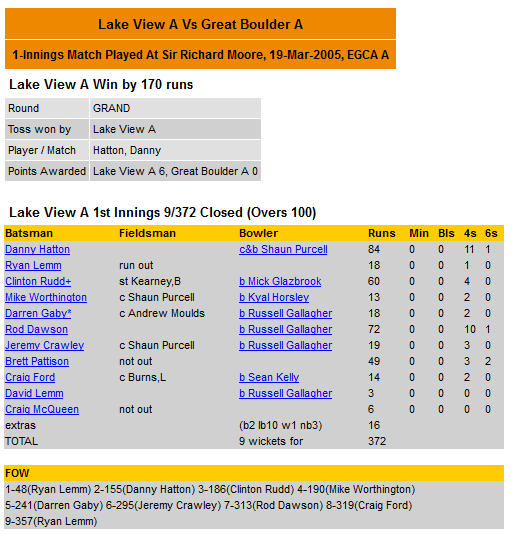 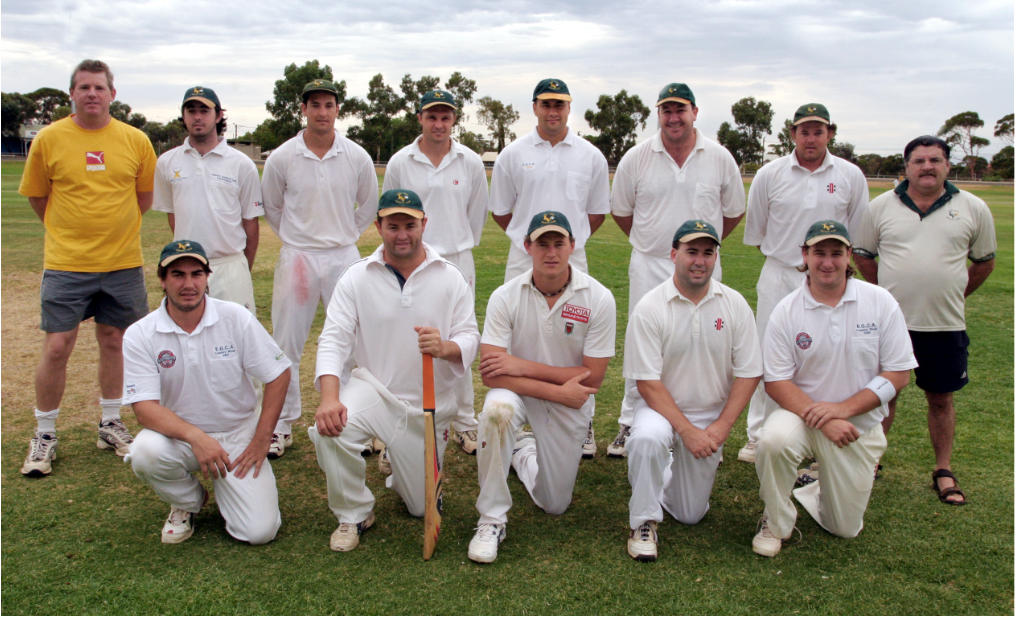 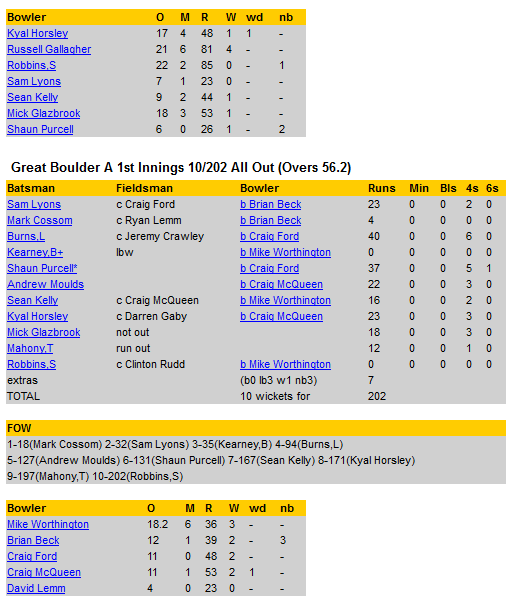 